For the purpose of national external moderation:only six WORD templates are required where availablesamples are not required to be randomly selectedthere should be one each of N, A, M, E and up to 2 othersdescriptions of evidence and explanations of judgements are not required for all other students, and a spreadsheet may be used.			Alternative Evidence Gathering Template – Internal AssessmentAlternative Evidence Gathering Template – Internal AssessmentAlternative Evidence Gathering Template – Internal AssessmentAlternative Evidence Gathering Template – Internal AssessmentAlternative Evidence Gathering Template – Internal AssessmentAlternative Evidence Gathering Template – Internal AssessmentAlternative Evidence Gathering Template – Internal AssessmentAlternative Evidence Gathering Template – Internal AssessmentAlternative Evidence Gathering Template – Internal AssessmentAlternative Evidence Gathering Template – Internal AssessmentAlternative Evidence Gathering Template – Internal AssessmentAlternative Evidence Gathering Template – Internal AssessmentAlternative Evidence Gathering Template – Internal AssessmentAlternative Evidence Gathering Template – Internal AssessmentAlternative Evidence Gathering Template – Internal AssessmentAlternative Evidence Gathering Template – Internal Assessment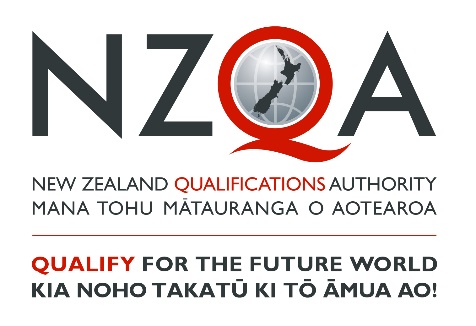 These templates must only be used to record student achievement and report results where remote assessment is the only practical option and the collection of direct assessment evidence from students has not been at all possible. ‘Alternative Evidence’ is student evidence for internally assessed standards that has been seen or heard within the teaching and learning programme. These templates do not signal a reduction in what is accepted for each grade, but rather a means of summarising evidence for reporting. These templates must be viewed in conjunction with the standard and assessment advice forwarded to schools to ensure that valid, credible and reliable assessment and learning has occurred before the standard is awarded. While physical evidence of student work does not need to be attached, the assessor decisions made must also be verified internally before reporting results.These templates must only be used to record student achievement and report results where remote assessment is the only practical option and the collection of direct assessment evidence from students has not been at all possible. ‘Alternative Evidence’ is student evidence for internally assessed standards that has been seen or heard within the teaching and learning programme. These templates do not signal a reduction in what is accepted for each grade, but rather a means of summarising evidence for reporting. These templates must be viewed in conjunction with the standard and assessment advice forwarded to schools to ensure that valid, credible and reliable assessment and learning has occurred before the standard is awarded. While physical evidence of student work does not need to be attached, the assessor decisions made must also be verified internally before reporting results.These templates must only be used to record student achievement and report results where remote assessment is the only practical option and the collection of direct assessment evidence from students has not been at all possible. ‘Alternative Evidence’ is student evidence for internally assessed standards that has been seen or heard within the teaching and learning programme. These templates do not signal a reduction in what is accepted for each grade, but rather a means of summarising evidence for reporting. These templates must be viewed in conjunction with the standard and assessment advice forwarded to schools to ensure that valid, credible and reliable assessment and learning has occurred before the standard is awarded. While physical evidence of student work does not need to be attached, the assessor decisions made must also be verified internally before reporting results.These templates must only be used to record student achievement and report results where remote assessment is the only practical option and the collection of direct assessment evidence from students has not been at all possible. ‘Alternative Evidence’ is student evidence for internally assessed standards that has been seen or heard within the teaching and learning programme. These templates do not signal a reduction in what is accepted for each grade, but rather a means of summarising evidence for reporting. These templates must be viewed in conjunction with the standard and assessment advice forwarded to schools to ensure that valid, credible and reliable assessment and learning has occurred before the standard is awarded. While physical evidence of student work does not need to be attached, the assessor decisions made must also be verified internally before reporting results.These templates must only be used to record student achievement and report results where remote assessment is the only practical option and the collection of direct assessment evidence from students has not been at all possible. ‘Alternative Evidence’ is student evidence for internally assessed standards that has been seen or heard within the teaching and learning programme. These templates do not signal a reduction in what is accepted for each grade, but rather a means of summarising evidence for reporting. These templates must be viewed in conjunction with the standard and assessment advice forwarded to schools to ensure that valid, credible and reliable assessment and learning has occurred before the standard is awarded. While physical evidence of student work does not need to be attached, the assessor decisions made must also be verified internally before reporting results.These templates must only be used to record student achievement and report results where remote assessment is the only practical option and the collection of direct assessment evidence from students has not been at all possible. ‘Alternative Evidence’ is student evidence for internally assessed standards that has been seen or heard within the teaching and learning programme. These templates do not signal a reduction in what is accepted for each grade, but rather a means of summarising evidence for reporting. These templates must be viewed in conjunction with the standard and assessment advice forwarded to schools to ensure that valid, credible and reliable assessment and learning has occurred before the standard is awarded. While physical evidence of student work does not need to be attached, the assessor decisions made must also be verified internally before reporting results.These templates must only be used to record student achievement and report results where remote assessment is the only practical option and the collection of direct assessment evidence from students has not been at all possible. ‘Alternative Evidence’ is student evidence for internally assessed standards that has been seen or heard within the teaching and learning programme. These templates do not signal a reduction in what is accepted for each grade, but rather a means of summarising evidence for reporting. These templates must be viewed in conjunction with the standard and assessment advice forwarded to schools to ensure that valid, credible and reliable assessment and learning has occurred before the standard is awarded. While physical evidence of student work does not need to be attached, the assessor decisions made must also be verified internally before reporting results.These templates must only be used to record student achievement and report results where remote assessment is the only practical option and the collection of direct assessment evidence from students has not been at all possible. ‘Alternative Evidence’ is student evidence for internally assessed standards that has been seen or heard within the teaching and learning programme. These templates do not signal a reduction in what is accepted for each grade, but rather a means of summarising evidence for reporting. These templates must be viewed in conjunction with the standard and assessment advice forwarded to schools to ensure that valid, credible and reliable assessment and learning has occurred before the standard is awarded. While physical evidence of student work does not need to be attached, the assessor decisions made must also be verified internally before reporting results.These templates must only be used to record student achievement and report results where remote assessment is the only practical option and the collection of direct assessment evidence from students has not been at all possible. ‘Alternative Evidence’ is student evidence for internally assessed standards that has been seen or heard within the teaching and learning programme. These templates do not signal a reduction in what is accepted for each grade, but rather a means of summarising evidence for reporting. These templates must be viewed in conjunction with the standard and assessment advice forwarded to schools to ensure that valid, credible and reliable assessment and learning has occurred before the standard is awarded. While physical evidence of student work does not need to be attached, the assessor decisions made must also be verified internally before reporting results.These templates must only be used to record student achievement and report results where remote assessment is the only practical option and the collection of direct assessment evidence from students has not been at all possible. ‘Alternative Evidence’ is student evidence for internally assessed standards that has been seen or heard within the teaching and learning programme. These templates do not signal a reduction in what is accepted for each grade, but rather a means of summarising evidence for reporting. These templates must be viewed in conjunction with the standard and assessment advice forwarded to schools to ensure that valid, credible and reliable assessment and learning has occurred before the standard is awarded. While physical evidence of student work does not need to be attached, the assessor decisions made must also be verified internally before reporting results.These templates must only be used to record student achievement and report results where remote assessment is the only practical option and the collection of direct assessment evidence from students has not been at all possible. ‘Alternative Evidence’ is student evidence for internally assessed standards that has been seen or heard within the teaching and learning programme. These templates do not signal a reduction in what is accepted for each grade, but rather a means of summarising evidence for reporting. These templates must be viewed in conjunction with the standard and assessment advice forwarded to schools to ensure that valid, credible and reliable assessment and learning has occurred before the standard is awarded. While physical evidence of student work does not need to be attached, the assessor decisions made must also be verified internally before reporting results.These templates must only be used to record student achievement and report results where remote assessment is the only practical option and the collection of direct assessment evidence from students has not been at all possible. ‘Alternative Evidence’ is student evidence for internally assessed standards that has been seen or heard within the teaching and learning programme. These templates do not signal a reduction in what is accepted for each grade, but rather a means of summarising evidence for reporting. These templates must be viewed in conjunction with the standard and assessment advice forwarded to schools to ensure that valid, credible and reliable assessment and learning has occurred before the standard is awarded. While physical evidence of student work does not need to be attached, the assessor decisions made must also be verified internally before reporting results.These templates must only be used to record student achievement and report results where remote assessment is the only practical option and the collection of direct assessment evidence from students has not been at all possible. ‘Alternative Evidence’ is student evidence for internally assessed standards that has been seen or heard within the teaching and learning programme. These templates do not signal a reduction in what is accepted for each grade, but rather a means of summarising evidence for reporting. These templates must be viewed in conjunction with the standard and assessment advice forwarded to schools to ensure that valid, credible and reliable assessment and learning has occurred before the standard is awarded. While physical evidence of student work does not need to be attached, the assessor decisions made must also be verified internally before reporting results.These templates must only be used to record student achievement and report results where remote assessment is the only practical option and the collection of direct assessment evidence from students has not been at all possible. ‘Alternative Evidence’ is student evidence for internally assessed standards that has been seen or heard within the teaching and learning programme. These templates do not signal a reduction in what is accepted for each grade, but rather a means of summarising evidence for reporting. These templates must be viewed in conjunction with the standard and assessment advice forwarded to schools to ensure that valid, credible and reliable assessment and learning has occurred before the standard is awarded. While physical evidence of student work does not need to be attached, the assessor decisions made must also be verified internally before reporting results.These templates must only be used to record student achievement and report results where remote assessment is the only practical option and the collection of direct assessment evidence from students has not been at all possible. ‘Alternative Evidence’ is student evidence for internally assessed standards that has been seen or heard within the teaching and learning programme. These templates do not signal a reduction in what is accepted for each grade, but rather a means of summarising evidence for reporting. These templates must be viewed in conjunction with the standard and assessment advice forwarded to schools to ensure that valid, credible and reliable assessment and learning has occurred before the standard is awarded. While physical evidence of student work does not need to be attached, the assessor decisions made must also be verified internally before reporting results.These templates must only be used to record student achievement and report results where remote assessment is the only practical option and the collection of direct assessment evidence from students has not been at all possible. ‘Alternative Evidence’ is student evidence for internally assessed standards that has been seen or heard within the teaching and learning programme. These templates do not signal a reduction in what is accepted for each grade, but rather a means of summarising evidence for reporting. These templates must be viewed in conjunction with the standard and assessment advice forwarded to schools to ensure that valid, credible and reliable assessment and learning has occurred before the standard is awarded. While physical evidence of student work does not need to be attached, the assessor decisions made must also be verified internally before reporting results.Student IDStudent IDStudent 1Student 1Student 1Student 1Student 1Student 1Student 1Student 1Student 1Student 1Student 1SubjectAgricultural and Horticultural Science Agricultural and Horticultural Science Level3NotesNotesStandard No.9152891528Version2Standard TitleStandard TitleCarry out an investigation into an aspect of a New Zealand primary product or its productionCarry out an investigation into an aspect of a New Zealand primary product or its productionCarry out an investigation into an aspect of a New Zealand primary product or its productionCarry out an investigation into an aspect of a New Zealand primary product or its productionCarry out an investigation into an aspect of a New Zealand primary product or its productionCarry out an investigation into an aspect of a New Zealand primary product or its productionCarry out an investigation into an aspect of a New Zealand primary product or its productionCarry out an investigation into an aspect of a New Zealand primary product or its productionCarry out an investigation into an aspect of a New Zealand primary product or its productionCarry out an investigation into an aspect of a New Zealand primary product or its productionCarry out an investigation into an aspect of a New Zealand primary product or its productionCarry out an investigation into an aspect of a New Zealand primary product or its productionCarry out an investigation into an aspect of a New Zealand primary product or its productionCarry out an investigation into an aspect of a New Zealand primary product or its productionCredits4AchievedAchievedAchievedAchievedAchievedAchievedAchievedAchievedAchievedMeritMeritMeritMeritMeritMeritExcellenceExcellenceExcellenceCarry out an investigation into an aspect of a New Zealand primary product or its production.Carry out an investigation into an aspect of a New Zealand primary product or its production.Carry out an investigation into an aspect of a New Zealand primary product or its production.Carry out an investigation into an aspect of a New Zealand primary product or its production.Carry out an investigation into an aspect of a New Zealand primary product or its production.Carry out an investigation into an aspect of a New Zealand primary product or its production.Carry out an investigation into an aspect of a New Zealand primary product or its production.Carry out an investigation into an aspect of a New Zealand primary product or its production.Carry out an investigation into an aspect of a New Zealand primary product or its production.Carry out an in-depth investigation into an aspect of a New Zealand primary product or its production. Carry out an in-depth investigation into an aspect of a New Zealand primary product or its production. Carry out an in-depth investigation into an aspect of a New Zealand primary product or its production. Carry out an in-depth investigation into an aspect of a New Zealand primary product or its production. Carry out an in-depth investigation into an aspect of a New Zealand primary product or its production. Carry out an in-depth investigation into an aspect of a New Zealand primary product or its production. Carry out a comprehensive investigation into an aspect of a New Zealand primary product or its production.Carry out a comprehensive investigation into an aspect of a New Zealand primary product or its production.Carry out a comprehensive investigation into an aspect of a New Zealand primary product or its production.Key requirements (list):Key requirements (list):Key requirements (list):Key requirements (list):Key requirements (list):Key requirements (list):AAAMMMEDescribe or attach the evidence considered. 	Describe or attach the evidence considered. 	Describe or attach the evidence considered. 	Explain how the judgement was made.Explain how the judgement was made.Producing a statement of purpose.Producing a statement of purpose.Producing a statement of purpose.Producing a statement of purpose.Producing a statement of purpose.Producing a statement of purpose.Planning the method to be used.Planning the method to be used.Planning the method to be used.Planning the method to be used.Planning the method to be used.Planning the method to be used.Collecting, recording and processing primary data relevant to the purpose.Collecting, recording and processing primary data relevant to the purpose.Collecting, recording and processing primary data relevant to the purpose.Collecting, recording and processing primary data relevant to the purpose.Collecting, recording and processing primary data relevant to the purpose.Collecting, recording and processing primary data relevant to the purpose.Interpreting findings based on own processed data.Interpreting findings based on own processed data.Interpreting findings based on own processed data.Interpreting findings based on own processed data.Interpreting findings based on own processed data.Interpreting findings based on own processed data.Reporting on the findings and relating them to findings from another source relating to the agricultural or horticultural context.Reporting on the findings and relating them to findings from another source relating to the agricultural or horticultural context.Reporting on the findings and relating them to findings from another source relating to the agricultural or horticultural context.Reporting on the findings and relating them to findings from another source relating to the agricultural or horticultural context.Reporting on the findings and relating them to findings from another source relating to the agricultural or horticultural context.Reporting on the findings and relating them to findings from another source relating to the agricultural or horticultural context.Providing a valid conclusion(s) that relates to the purpose of the investigation. Providing a valid conclusion(s) that relates to the purpose of the investigation. Providing a valid conclusion(s) that relates to the purpose of the investigation. Providing a valid conclusion(s) that relates to the purpose of the investigation. Providing a valid conclusion(s) that relates to the purpose of the investigation. Providing a valid conclusion(s) that relates to the purpose of the investigation. Developing a method that allows for collection of data that is valid and reliable. Developing a method that allows for collection of data that is valid and reliable. Developing a method that allows for collection of data that is valid and reliable. Developing a method that allows for collection of data that is valid and reliable. Developing a method that allows for collection of data that is valid and reliable. Developing a method that allows for collection of data that is valid and reliable. Providing a valid conclusion(s) that links key agricultural or horticultural concepts to own findings and to those from other source(s).Providing a valid conclusion(s) that links key agricultural or horticultural concepts to own findings and to those from other source(s).Providing a valid conclusion(s) that links key agricultural or horticultural concepts to own findings and to those from other source(s).Providing a valid conclusion(s) that links key agricultural or horticultural concepts to own findings and to those from other source(s).Providing a valid conclusion(s) that links key agricultural or horticultural concepts to own findings and to those from other source(s).Providing a valid conclusion(s) that links key agricultural or horticultural concepts to own findings and to those from other source(s).Evaluating the validity of the method and/or reliability of the data and justify the choices made throughout the investigation, i.e. evaluating the validity of the method or reliability of the data and explain the conclusion in terms of the agricultural or horticultural ideas relevant to the investigation. Evaluating the validity of the method and/or reliability of the data and justify the choices made throughout the investigation, i.e. evaluating the validity of the method or reliability of the data and explain the conclusion in terms of the agricultural or horticultural ideas relevant to the investigation. Evaluating the validity of the method and/or reliability of the data and justify the choices made throughout the investigation, i.e. evaluating the validity of the method or reliability of the data and explain the conclusion in terms of the agricultural or horticultural ideas relevant to the investigation. Evaluating the validity of the method and/or reliability of the data and justify the choices made throughout the investigation, i.e. evaluating the validity of the method or reliability of the data and explain the conclusion in terms of the agricultural or horticultural ideas relevant to the investigation. Evaluating the validity of the method and/or reliability of the data and justify the choices made throughout the investigation, i.e. evaluating the validity of the method or reliability of the data and explain the conclusion in terms of the agricultural or horticultural ideas relevant to the investigation. Evaluating the validity of the method and/or reliability of the data and justify the choices made throughout the investigation, i.e. evaluating the validity of the method or reliability of the data and explain the conclusion in terms of the agricultural or horticultural ideas relevant to the investigation. Providing a valid conclusion(s) that discusses key agricultural or horticultural concepts and either the findings of others, or scientific principles, theories, or models. Providing a valid conclusion(s) that discusses key agricultural or horticultural concepts and either the findings of others, or scientific principles, theories, or models. Providing a valid conclusion(s) that discusses key agricultural or horticultural concepts and either the findings of others, or scientific principles, theories, or models. Providing a valid conclusion(s) that discusses key agricultural or horticultural concepts and either the findings of others, or scientific principles, theories, or models. Providing a valid conclusion(s) that discusses key agricultural or horticultural concepts and either the findings of others, or scientific principles, theories, or models. Providing a valid conclusion(s) that discusses key agricultural or horticultural concepts and either the findings of others, or scientific principles, theories, or models. Conclusions that include proposed courses of action, based on the commercial significance of the findings, which the producer may undertake to achieve a specific outcome relating to the primary product or its production. Conclusions that include proposed courses of action, based on the commercial significance of the findings, which the producer may undertake to achieve a specific outcome relating to the primary product or its production. Conclusions that include proposed courses of action, based on the commercial significance of the findings, which the producer may undertake to achieve a specific outcome relating to the primary product or its production. Conclusions that include proposed courses of action, based on the commercial significance of the findings, which the producer may undertake to achieve a specific outcome relating to the primary product or its production. Conclusions that include proposed courses of action, based on the commercial significance of the findings, which the producer may undertake to achieve a specific outcome relating to the primary product or its production. Conclusions that include proposed courses of action, based on the commercial significance of the findings, which the producer may undertake to achieve a specific outcome relating to the primary product or its production. Sufficiency statementSufficiency statementSufficiency statementSufficiency statementSufficiency statementSufficiency statementSufficiency statementSufficiency statementSufficiency statementSufficiency statementSufficiency statementSufficiency statementSufficiency statementInternal Verification Internal Verification Internal Verification Internal Verification Internal Verification AchievementAll of A is required All of A is required All of A is required All of A is required All of A is required All of A is required All of A is required All of A is required All of A is required All of A is required All of A is required All of A is required Assessor:                                              Date: 	Assessor:                                              Date: 	Assessor:                                              Date: 	Assessor:                                              Date: 	Assessor:                                              Date: 	MeritAll of A and M is required All of A and M is required All of A and M is required All of A and M is required All of A and M is required All of A and M is required All of A and M is required All of A and M is required All of A and M is required All of A and M is required All of A and M is required All of A and M is required Verifier:                                                  Date: 	Verifier:                                                  Date: 	Verifier:                                                  Date: 	Verifier:                                                  Date: 	Verifier:                                                  Date: 	ExcellenceAll of A, M and E is required All of A, M and E is required All of A, M and E is required All of A, M and E is required All of A, M and E is required All of A, M and E is required All of A, M and E is required All of A, M and E is required All of A, M and E is required All of A, M and E is required All of A, M and E is required All of A, M and E is required Verifier’s school: 	Verifier’s school: 	Verifier’s school: 	Verifier’s school: 	Verifier’s school: 	MARK OVERALL GRADEMARK OVERALL GRADEMARK OVERALL GRADEN A A A A M M M E E Comments: 	Comments: 	Comments: 	Comments: 	Comments: 	